Publicado en Madrid el 16/01/2023 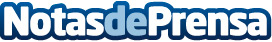 FlashLED lanza su primera baliza V16 conectada: FlashLED SOSLa compañía sale al mercado con la publicación del Real Decreto que confirma la regulación de las nuevas balizas de emergencia. Entre las principales especificaciones de las nuevas balizas se encuentran la geolocalización y conexión a la nube con la plataforma de tráfico oficial. Esta baliza, FlashLED SOS V16 conectada está homologada por los organismos oficiales y busca evitar las muertes de personas que salen de sus vehículos para colocar el triángulo de emergenciaDatos de contacto:Guillermo SalasBest91 521 11 34Nota de prensa publicada en: https://www.notasdeprensa.es/flashled-lanza-su-primera-baliza-v16-conectada_1 Categorias: Nacional Automovilismo Sociedad Industria Automotriz Innovación Tecnológica http://www.notasdeprensa.es